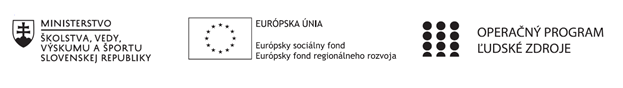 Správa o činnosti pedagogického klubu Príloha:Prezenčná listina zo stretnutia pedagogického klubuPokyny k vyplneniu Správy o činnosti pedagogického klubu:Prijímateľ vypracuje správu ku každému stretnutiu pedagogického klubu samostatne. Prílohou správy je prezenčná listina účastníkov stretnutia pedagogického klubu. V riadku Prioritná os – VzdelávanieV riadku špecifický cieľ – uvedie sa v zmysle zmluvy o poskytnutí nenávratného finančného príspevku (ďalej len "zmluva o NFP")V riadku Prijímateľ -  uvedie sa názov prijímateľa podľa zmluvy o poskytnutí nenávratného finančného príspevku V riadku Názov projektu -  uvedie sa úplný názov projektu podľa zmluvy NFP, nepoužíva sa skrátený názov projektu V riadku Kód projektu ITMS2014+ - uvedie sa kód projektu podľa zmluvy NFPV riadku Názov pedagogického klubu (ďalej aj „klub“) – uvedie sa  názov klubu V riadku Dátum stretnutia/zasadnutia klubu -  uvedie sa aktuálny dátum stretnutia daného klubu učiteľov, ktorý je totožný s dátumom na prezenčnej listineV riadku Miesto stretnutia  pedagogického klubu - uvedie sa miesto stretnutia daného klubu učiteľov, ktorý je totožný s miestom konania na prezenčnej listineV riadku Meno koordinátora pedagogického klubu – uvedie sa celé meno a priezvisko koordinátora klubuV riadku Odkaz na webové sídlo zverejnenej správy – uvedie sa odkaz / link na webovú stránku, kde je správa zverejnenáV riadku  Manažérske zhrnutie – uvedú sa kľúčové slová a stručné zhrnutie stretnutia klubuV riadku Hlavné body, témy stretnutia, zhrnutie priebehu stretnutia -  uvedú sa v bodoch hlavné témy, ktoré boli predmetom stretnutia. Zároveň sa stručne a výstižne popíše priebeh stretnutia klubuV riadku Závery o odporúčania –  uvedú sa závery a odporúčania k témam, ktoré boli predmetom stretnutia V riadku Vypracoval – uvedie sa celé meno a priezvisko osoby, ktorá správu o činnosti vypracovala  V riadku Dátum – uvedie sa dátum vypracovania správy o činnostiV riadku Podpis – osoba, ktorá správu o činnosti vypracovala sa vlastnoručne   podpíšeV riadku Schválil - uvedie sa celé meno a priezvisko osoby, ktorá správu schválila (koordinátor klubu/vedúci klubu učiteľov) V riadku Dátum – uvedie sa dátum schválenia správy o činnostiV riadku Podpis – osoba, ktorá správu o činnosti schválila sa vlastnoručne podpíše.PREZENČNÁ LISTINAMiesto konania stretnutia: SSOŠ Elba , Smetanova 2, PrešovDátum konania stretnutia: 2.11.2022Trvanie stretnutia: od.15.00.hod	do 18.00 hod	Zoznam účastníkov/členov pedagogického klubu:Príloha správy o činnosti pedagogického klubu                                                                                             Meno prizvaných odborníkov/iných účastníkov, ktorí nie sú členmi pedagogického klubu  a podpis/y:Prioritná osVzdelávanieŠpecifický cieľ1.2.1 Zvýšiť kvalitu odborného vzdelávania a prípravy reflektujúc potreby trhu prácePrijímateľSúkromná stredná odborná škola – ELBA, Smetanova 2, PrešovNázov projektuVzdelávanie 4.0 – prepojenie teórie s praxouKód projektu  ITMS2014+312011ADL9Názov pedagogického klubu Pedagogický klub finančnej a matematickej gramotnosti – prierezové témy.Dátum stretnutia  pedagogického klubu2.11.2022Miesto stretnutia  pedagogického klubuSúkromná stredná odborná škola – ELBA, Smetanova 2, PrešovMeno koordinátora pedagogického klubuIng.Tatiana ŠefčikováOdkaz na webové sídlo zverejnenej správyhttps://ssoselba.edupage.org/a/pedagogicky-klub-c-3Manažérske zhrnutie:Cieľom stretnutia nášho klubu tvorivá činnosť  v rámci dielne – kooperujúcej skupiny, k rozvoju finančnej a matematickej gramotnosti. V rámci dielne sme zdieľali naše nápady a skúsenosti v medzigeneračnej výmene OPS a na záver stretnutia sme tvorili pedagogické odporúčanie.Kľúčové slová: Tvorivé dielničky, finančná gramotnosť, matematická gramotnosť, medzigeneračná výmena OPS.Hlavné body, témy stretnutia, zhrnutie priebehu stretnutia: Hlavné body:Tvorivosť a kreativita,Analýza  odborných zdrojov.Medzigeneračná výmena OPS.Záver.Témy: Vzdelávanie 4.0, matematická gramotnosť.Program stretnutia:Kooperujúca skupina -rozdelenie úloh a brainstorming.Analýza odborných zdrojov, skupinové čítanie.Medzigeneračná výmena OPS – metóda lodnej porady.Záver a tvorba pedagogického odporúčania.Závery a odporúčania:V rámci stretnutia sme zdieľali naše návrhy na definíciu pojmu funkčná gramotnosť a ako ju chápeme v náväznosti na matematickú gramotnosť. Funkčná gramotnosť - schopnosť jedinca rozpoznať a pochopiť úlohu matematiky vo svete, robiť zdôvodnené hodnotenia, používať matematiku a zaoberať sa ňou spôsobmi, ktoré zodpovedajú potrebám života konštruktívneho, zaujatého a rozmýšľajúceho človeka. Kľúčovou spôsobilosťou v zmysle uvedenej definície je schopnosť použiť matematiku pri nastolení, formulovaní, riešení a interpretácii problémov v rôznych situáciách a kontextoch.V matematickej gramotnosti sme si rozlíšili zložky: situácie (kontexty), do ktorých sú problémy umiestnené. Predstavujú problém reálneho sveta. Delia sa na:   osobný život,   škola, zamestnanie a voľný čas,  spoločnosť,  veda, matematický obsah (nástroje). Predstavuje spôsob, akým sa na tento reálny svet pozeráme očami matematiky. Je usporiadaný do štyroch oblastí: kvantita,   priestor a čas,   zmena, vzťahy a závislosť,  náhodnosť, kompetencie. Sú to schopnosti, ktoré treba aktivovať pre také prepojenie reálneho sveta (v ktorom sa problémy vyskytujú) s matematikou, ktoré vedie k riešeniu daného problému. Ich súhrn tvorí celkovú matematickú kompetenciu človeka. Základné časti sú:   rozmýšľanie a usudzovanie,   argumentácia,   komunikácia,   modelovanie,   položenie otázky a riešenie problému,   reprezentácia,   použitie symbolického, formálneho a technického vyjadrovania a operácií,   použitie nástrojov a prístrojov. Príklad dobrej praxe:V rámci učebnej osnovy predmetu, ktorý vyučujem si zvolíme kľúčovú kompetenciu.Kľúčová kompetencia: Kritické myslenie a schopnosti riešiť problémy Výchovno–vzdelávací cieľ: vytvoriť a posúdiť vlastné hodnotiace kritéria pri práci s informáciami. Žiak má:   rozpoznávať problémy vpriebehu matematického vzdelávania využívaním všetkých metód a prostriedkov, ktoré má v danom okamihu k dispozícii (pozorovanie, meranie, grafické prostriedky a pod.),   vyjadriť alebo formulovať (jednoznačne) problém, ktorý sa objaví pri matematickom vzdelávaní,   hľadať, navrhovať alebo používať ďalšie metódy, informácie alebo nástroje, ktoré by mohli prispieť k riešeniu daného problému pokiaľ doteraz používané metódy, informácie a prostriedky neviedli k cieľu,   korigovať nesprávne riešenia problému,   používať osvojené metódy riešenia matematických problémov aj v iných oblastiach vzdelávania , pokiaľ sú dané metódy v týchto vzdelávacích oblastiach.aplikovateľné.
Metódy výučby: heuristická, induktívna, deduktívna Formy práce: skupinová, diferencovaná Odporúčame pokračovať v tvorivej činnosti a zdieľať námety dobrej praxe.Vypracoval (meno, priezvisko)Ing.Tatiana ŠefčikováDátum2.11.2022PodpisSchválil (meno, priezvisko)Mgr.Romana Birošová,MBADátum2.11.2022PodpisPrioritná os:VzdelávanieŠpecifický cieľ:1.2.1 Zvýšiť kvalitu odborného vzdelávania a prípravy reflektujúc potreby trhu práce Prijímateľ:Súkromná stredná odborná škola – ELBA, Smetanova 2, Prešov Názov projektu:Vzdelávanie 4.0 – prepojenie teórie s praxou Kód ITMS projektu:312010ADL9 Názov pedagogického klubu:Pedagogický klub č. 3   Pedagogický klub finančnej a matematickej gramotnosti č.Meno a priezviskoPodpisInštitúcia1.Ing.Tatiana ŠefčikováSSOŠ Elba Smetanova 22.Ing. Branislav BlichaSSOŠ Elba Smetanova 23.Ing. Matúš GregaSSOŠ Elba Smetanova 24.Mgr. Viera Voľanská HuntejováSSOŠ Elba Smetanova 25.Ing. Marcela HadviždžákováSSOŠ Elba Smetanova 26.Mgr. Karina KováčováSSOŠ Elba Smetanova 2č.Meno a priezviskoPodpisInštitúcia